Physik mit der BüroklammerNimm eine Büroklammer und biege sie zu einem langen Drahtstück.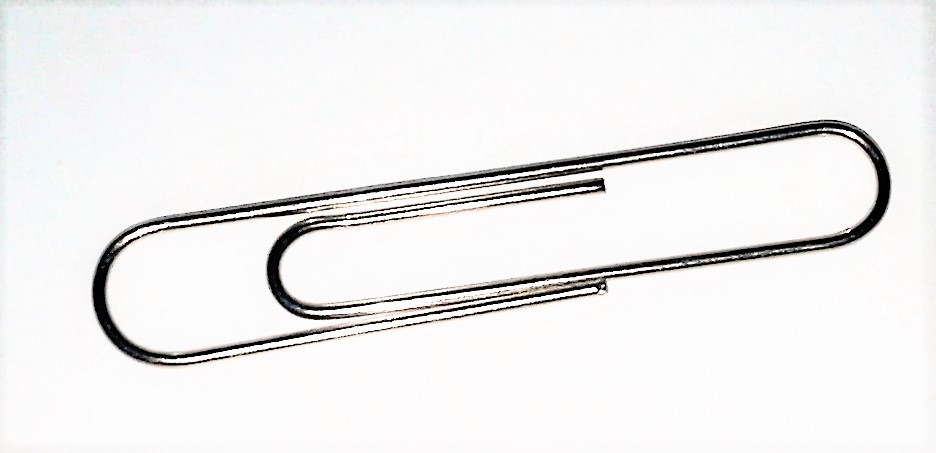 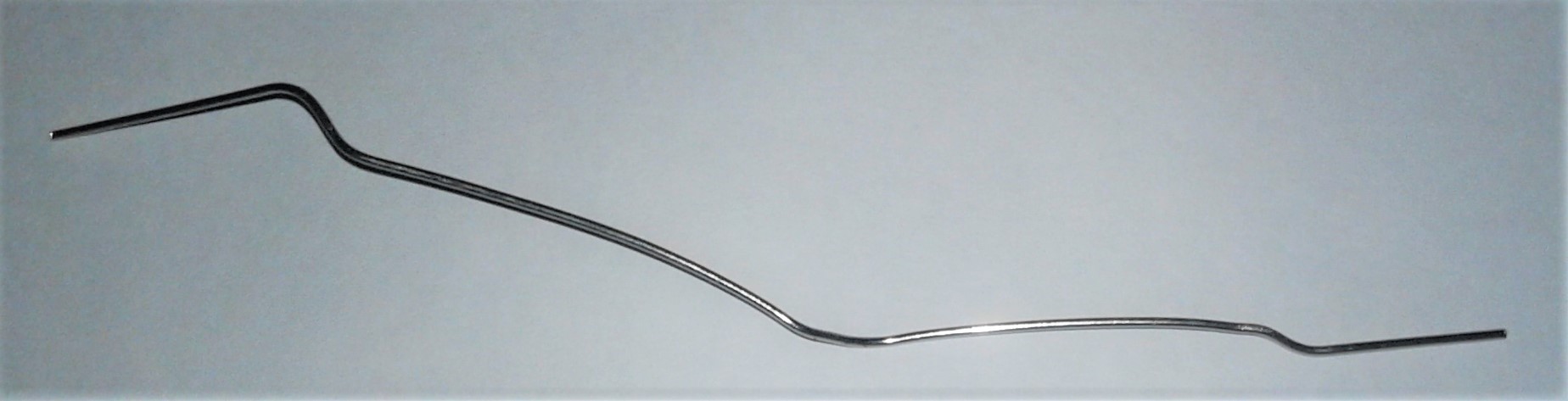 Experiment 1:Führe nun wie im Bild unten den Stabmagneten an der Büroklammer entlang – und zwar stets in die gleiche Richtung.Untersuche mithilfe der Kompassnadel, ob der Draht magnetisch ist. Beobachtung: 	(Wortgeländer: nachdem – man – der Magnet – an der Büroklammer – entlangführen [Vergangenheitsform], - sein – die Büroklammer – magnetisch).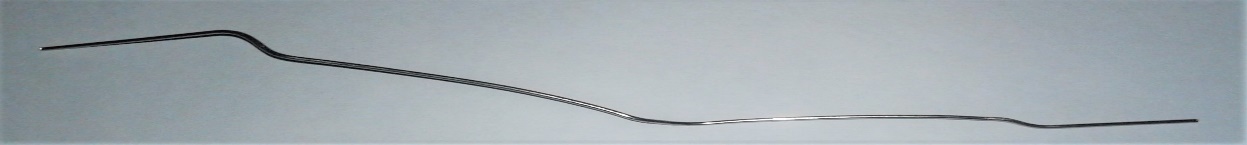 Experiment 2:	Finde mit der Kompassnadel heraus, wo der Draht seinen magnetischen Nord- bzw. Südpol besitzt. Beschrifte in der Zeichnung oben mit Bleistift den Draht, wo ein Nordpol und wo ein Südpol entsteht.Experiment 3:Versuche den Draht so zu magnetisieren, dass du eine andere Büroklammer damit hochheben kannst. Kannst du mehrere Klammern in einer Kette aufhängen?Experiment 4:Teile die Büroklammer mit einer Zange in zwei gleichgroße Teile und überprüfe, ob beide Teile jeweils zwei Pole besitzen.Experiment 5:Lass den Lehrer mit einem Hammer auf deinen magnetisierten Draht schlagen. Überprüfe danach, ob der Nagel noch magnetisch ist.